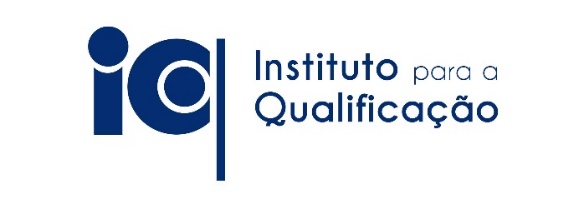 OFERTA FORMATIVA - 2023/2024PROGRAMA CERTIFICADO DE COMPETÊNCIAS DIGITAISPROFICIÊNCIA DIGITAL – NÍVEL AVANÇADODestinatários: adultos, ativos ou desempregados, com 18 ou mais anos de idadeHabilitação Escolar (para entrar): escolaridade obrigatória - o nível de habilitação escolar do adulto não releva para o seu posicionamento no percurso de formação. Deve ter conhecimentos de Informática. Ter um curso EFA Nível Básico (B3) ou ter um curso de RVCC Básico - não é necessário fazer teste de diagnóstico.Se tem o 9º ano ou nível secundário/superior é obrigatório fazer teste de diagnóstico.Data de Início: janeiro de 2024Horário: noturnoDuração: 150 horasApoios: seguro de acidentes pessoaisCusto: 90 euros (os desempregados e os beneficiários de RSI estão isentos do pagamento da taxa de matrícula).Certificação (quando conclui): Certificado de Qualificações Local de Formação: Escola Profissional Dr. Francisco FernandesModalidade de Formação: Unidade de Formação de Curta Duração (UFCD)Estão incluídas as seguintes unidades de formação de curta duração (UFCD)UFCD - Proficiência Digital – nível avançado – 150 horas:CD_A_1 – Filtrar, analisar e recuperar conteúdos digitais – 25 h;CD_A_2 – Comunicar, partilhar e colaborar através de tecnologias digitais – 25 h;CD_A_3 – Criar e integrar conteúdos digitais em diferentes formatos – 50 h;CD_A_4 – Promover a privacidade e a segurança em ambientes digitais – 25 h;CD_A_5 – Resolver problemas técnicos em ambientes digitais – 25 h.Programa «Certificado de Competências Digitais» é um programa de formação para a aquisição e certificação de competências na área das tecnologias e meios digitais. Os percursos disponíveis possibilitam a obtenção dos níveis de proficiência básico, intermédio e avançado que correspondem, respetivamente, aos níveis 1, 2 e 3. Os percursos do referido Programa podem ser desenvolvidos através de formação profissional ou de processo de reconhecimento, validação e certificação de competências não relevando, para o acesso aos mesmos ou para posicionamento dos adultos nos percursos, o nível de habilitação escolar ou qualificação profissional de partida. Consulta o folheto e inscreve-te! Para mais informações, por favor contacte:		Telefone: (+351) 291 701 090 / (+351) 963 591 287Linha Verde: 800 201 913E-mail: geral.iq@edu.madeira.gov.pt